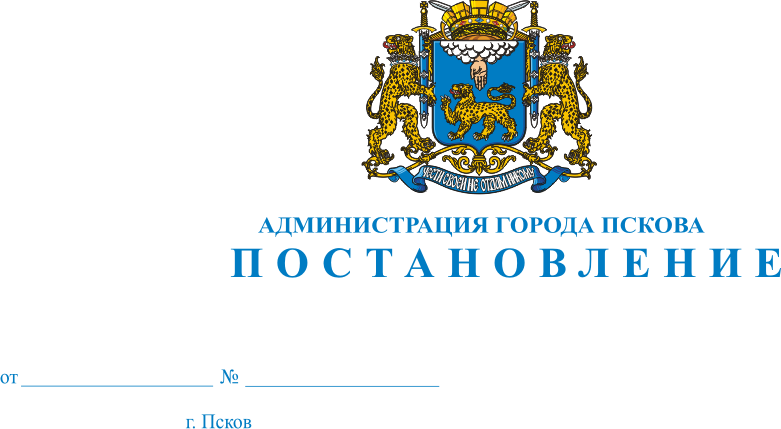 Об установлении публичного сервитута для размещения объекта электросетевого хозяйства «ВЛ-0,4 кВ №1 от ТП  №92» в границах кадастровых кварталов 60:27:0060108, 60:27:0060109, 60:27:0060110, 60:27:0060111, 60:27:0060112, 60:27:0060114, 60:27:0060201 и земельных участков с кадастровыми номерами 60:27:0060110:12, 60:27:0060112:1, 60:27:0060112:21, 60:27:0060112:24, 60:27:0060114:152, 60:27:0060108:8, 60:27:0060108:9, 60:27:0060111:11, 60:27:0060111:207, 60:27:0060111:34, 60:27:0060111:84, 60:27:0060111:86, 60:27:0060201:18, 60:27:0060112:14, 60:27:0060112:177, 60:27:0060112:57, 60:27:0060108:16, 60:27:0060109:49, 60:27:0060111:85, 60:27:0060111:90, 60:27:0060201:2, 60:27:0060201:3, 60:27:0060112:2, 60:27:0060112:5, 60:27:0060109:55, 60:27:0060109:59, 60:27:0060111:204, 60:27:0060111:81, 60:27:0060111:87, 60:27:0060108:7, 60:27:0060109:7, 60:27:0060112:26, 60:27:0060114:21, 60:27:0060109:58, 60:27:0060111:206, 60:27:0060111:82, 60:27:0060111:88		                               В соответствии со статьей 23, пунктом 1 статьи 39.37, подпунктом 4 статьи 39.38, статьей 39.39, пунктом 1 статьи 39.40, статьями 39.41, 39.42, 39.43, пунктом 1 статьи 39.45 Земельного кодекса Российской Федерации, пунктом 3, 4 статьи 3.6 Федерального закона от 25.10.2001 № 137-ФЗ               «О введении в действие Земельного кодекса Российской Федерации», Федеральным законом от 06.10.2003 № 131-ФЗ «Об общих принципах организации местного самоуправления в Российской Федерации», приказом Министерства экономического развития Российской Федерации № 542                от 10.10.2018 «Об утверждении требований к форме ходатайства                             об установлении публичного сервитута, содержанию обоснования необходимости установления публичного сервитута», Положением                         о распределении полномочий органов местного самоуправления муниципального образования «Город Псков», утвержденным решением Псковской городской Думы от 16.12.2016 № 2161, на основании ходатайства от 24.02.2022, заявления исх. № 168/22 ПКБСЗ от 01.03.2022 Публичного акционерного общества «Россети Северо-Запад» (ИНН 7802312751,           ОГРН 1047855175785) и схемы расположения границ публичного сервитута на кадастровом плане территории, руководствуясь подпунктом 6.1. пункта 6 статьи 32, подпунктом 5 пункта 1 статьи 34 Устава муниципального образования «Город Псков»,  Администрация города ПсковаПОСТАНОВЛЯЕТ:1. Установить в пользу Публичного акционерного общества «Россети Северо-Запад» (ИНН 7802312751, ОГРН 1047855175785) публичный сервитут площадью 5348 кв.м в отношении земельных участков в границах кадастровых кварталов 60:27:0060108, 60:27:0060109, 60:27:0060110, 60:27:0060111, 60:27:0060112, 60:27:0060114, 60:27:0060201 и земельных участков с кадастровыми номерами: 60:27:0060110:12 с местоположением:      г. Псков, проезд Леона Поземского, д. 16А, 60:27:0060112:1                                 с местоположением:  г. Псков, ул. Шоссейная, дом 2, 60:27:0060112:21                 с местоположением: г. Псков, проезд Леона Поземского, дом 20,  60:27:0060112:24  с местоположением:  г. Псков,  г. Псков, проезд Леона Поземского, дом 16-б, 60:27:0060112:152  с местоположением:  г. Псков,       ул. Шоссейная, д. 3/2,  60:27:0060108:8  с местоположением: г. Псков,             ул. Шоссейная, д. 44,  60:27:0060108:9  с местоположением: г. Псков,              ул. Шоссейная, д. 40,     60:27:0060111:11  с местоположением: г. Псков,               ул. Шоссейная, д. 16,  60:27:0060111:207  с местоположением: г. Псков,          ул. Шоссейная, дом 10,  60:27:0060111:34  с местоположением: г. Псков,          ул. Шоссейная, д. 8, 60:27:0060111:84  с местоположением: г. Псков,               ул. Шоссейная, д. 26, 60:27:0060111:86  с местоположением: г. Псков,               ул. Шоссейная, дом 14,  60:27:0060201:18  с местоположением: г. Псков,           г. Псков, проезд Леона Поземского, д. 19а, 60:27:0060112:14                                с местоположением: г. Псков, проезд Леона Поземского, д. 18,  60:27:0060112:177 с местоположением: г. Псков, ул. Шоссейная, 60:27:0060112:57 с местоположением: г. Псков, проезд Леона Поземского,        у д. 14, 60:27:0060108:16 с местоположением: г. Псков, ул. Шоссейная, д. 38,  60:27:0060109:49 с местоположением: г. Псков,  ул. Шоссейная, дом 32, 60:27:0060111:85 с местоположением: г. Псков, ул. Шоссейная, дом 14,  60:27:0060111:90 с местоположением: г. Псков, ул. Шоссейная, дом 12,   60:27:0060201:2 с местоположением: г. Псков, проезд Леона Поземского,       д. 19,  60:27:0060201:3 с местоположением: г. Псков, проезд Леона Поземского, д. 17, 60:27:0060112:2 с местоположением: г. Псков,                  ул. Шоссейная, дом 4,  60:27:0060112:5 с местоположением: г. Псков,           ул. Лиственная, д 1,   60:27:0060109:55 с местоположением: г. Псков,         ул. Шоссейная, д. 26, 60:27:0060109:59 с местоположением: г. Псков,        ул. Шоссейная, дом 32, 60:27:0060111:204 с местоположением: г. Псков,      ул. Шоссейная,  уч. 8А,   60:27:0060111:81 с местоположением: г. Псков,     ул. Шоссейная, д. 6,  60:27:0060111:87 с местоположением: г. Псков,        ул. Шоссейная, дом 14,  60:27:0060108:7 с местоположением: г. Псков,        ул. Шоссейная, д. 42,   60:27:0060109:7 с местоположением: г. Псков,          ул. Шоссейная, дом 36, 60:27:0060112:26 с местоположением: г. Псков, проезд Леона Поземского,  д. 22, 60:27:0060114:21 с местоположением:         г. Псков, ул. Шоссейная, д. 3, 60:27:0060109:58 с местоположением: г. Псков, ул. Шоссейная, д. 26, 60:27:0060111:206 с местоположением: г. Псков,      ул. Шоссейная, дом 10, 60:27:0060111:82 с местоположением: г. Псков,      ул. Шоссейная, зу 6А, 60:27:0060111:88 с местоположением: г. Псков,      ул. Шоссейная, дом 14 и утвердить границу публичного сервитута согласно приложению  к настоящему постановлению.2. Цель установления публичного сервитута: размещение в целях эксплуатации объекта электросетевого хозяйства «ВЛ-0,4 кВ №1                   от ТП  №92» и его неотъемлемых технологических частей, необходимых     для организации электроснабжения населения.3. Срок публичного сервитута: 49 (сорок девять) лет.4. Срок, в течение которого в соответствии с расчетом заявителя использование земельных участков (его части) и (или) расположенного          на нем объекта недвижимости в соответствии с их разрешенным использованием будет в соответствии с подпунктом 4 пункта 1 статьи 39.41 Земельного кодекса Российской Федерации невозможно или существенно затруднено (при возникновении таких обстоятельств) – от 3 до 60 дней.5. Порядок установления зон с особыми условиями использования территорий и содержание ограничений прав на земельные участки в границах таких зон установлен постановлением Правительства Российской Федерации      от 24.02.2009 № 160 «О порядке установления охранных зон объектов электросетевого хозяйства и особых условий использования земельных участков, расположенных в границах таких зон».6. Плата за публичный сервитут не устанавливается.7. График проведения работ при осуществлении деятельности,                для обеспечения которой устанавливается публичный сервитут:                                при отсутствии аварийных ситуаций, капитальный ремонт объекта электросетевого хозяйства производится с предварительным уведомлением собственников (землепользователей, землевладельцев, арендаторов) земельных участков 1 раз в 10 лет (продолжительность не превышает три месяца для земельных участков, предназначенных для жилищного строительства (в том числе индивидуального жилищного строительства), ведения личного подсобного хозяйства, садоводства, огородничества;                   не превышает один год - в отношении иных земельных участков).8. Публичное акционерное общество «Россети Северо-Запад» обязано привести земельный участок в состояние, пригодное для его использования                в соответствии с разрешенным использованием, в срок не позднее чем три месяца после завершения эксплуатации объекта электросетевого хозяйства, указанного в пункте 2 настоящего постановления.9. Комитету по управлению муниципальным имуществом города Пскова (Кузнецовой Е.В.) в течение пяти рабочих дней со дня принятия настоящего постановления направить копию настоящего постановления                                   с приложением утвержденной схемы расположения границ публичного сервитута:9.1 Федеральному бюджетному учреждению здравоохранения        «Центр гигиены и эпидемиологии в Псковской области»                                           (ИНН: 6027087930, ОГРН: 1056000330286), Межрегиональному территориальному  управлению федерального агентства по управлению государственным имуществом в Псковской и Новгородской областях, Васильевой Татьяне Львовне, Безверхнему Валерию Анатольевичу, Исаевой Кристине Анатольевне, Обществу с ограниченной ответственностью «ЗЕРНОТЕХСЕРВИС» (ИНН: 6027069875, ОГРН: 1026000972315), Вишнёву Константину Романовичу, Вишнёву Сергею Романовичу, Вишневой Елизавете Романовне, Логиновой Татьяне Ивановне, Лебедеву Игорю Евгеньевичу,  Васильевой Виктории Анатольевне, Тимашевой Ольге Анатольевне, Капаклы Михаилу Пантелеймоновичу, Капаклы Людмиле Михайловне, Шатину Фёдору Васильевичу, Иванову Алексею Владимировичу, Яковлеву Тимофею Евгеньевичу, Яковлеву Павлу Евгеньевичу, Яковлевой Василисе Евгеньевне,  Яковлеву Евгению Николаевичу, Яковлевой Елене Сергеевне,  Сергеевой Нине Ивановне, Семёновой Лидии Петровне, Аннишинцу Сергею Ивановичу, Евдокимову Владимиру Петровичу, Евдокимову Андрею Владимировичу, Карпутовой Надежде Ивановне, Сусько Татьяне Ивановне, Москвитину Вадиму Петровичу, Сердюку Степану Александровичу, Семенову Евгению Вячеславовичу, Хубееву Александру Николаевичу, Смирнову Сергею Анатольевичу,  Тереховой Натальи Геннадьевне, Соловьеву Алексею Викторовичу, Ивановой Татьяне Александровне, Ивановой Надежде Михайловне, Бякову Олегу Викторовичу, Ивановой Валентине Николаевне, Дмитриевой Ольге Викторовне, Скороход Ольге Игоревне, Семёнову Виктору Вячеславовичу, Семёновой Лидии Петровне, Семенову Евгению Вячеславовичу, Балюкову Валерию Сергеевичу, Гунченко Елене Валерьевне, Балюковой Карине Валерьевне, Шадчину Тимофею Андреевичу, Шадчиной Алисе Андреевне, Шадчину Андрею Николаевичу, Шадчиной Майе Владимировне, Храмову Юрию Юрьевичу, Побединской Римме Эдуардовне,  Ивановой Нине Владимировне, Бякову Олегу Викторовичу, Смородиной Ольге Витальевне, являющимся правообладателями земельных участков,       в отношении которых принято решение об установлении публичного сервитута;9.2 в Управление Федеральной службы государственной регистрации, кадастра и картографии по Псковской области;9.3 Публичному акционерному обществу «Россети Северо-Запад»         (ИНН 7802312751, ОГРН 1047855175785).10. Опубликовать настоящее постановление в газете «Псковские Новости» и разместить на официальном портале Администрации города Пскова в сети «Интернет».11. Публичный сервитут считается установленным со дня внесения сведений о нем в Единый государственный реестр недвижимости.12. Контроль за исполнением настоящего постановления возложить             на заместителя Главы Администрации города Пскова Волкова П.В.Глава Администрации города Пскова                                                                                          Б.А. ЕлкинПриложение к постановлению Администрации города Пскова                                                                                          от_____________ № __________ СХЕМА ГРАНИЦ РАЗМЕЩЕНИЯ ПУБЛИЧНОГО СЕРВИТУТАОбъект: ВЛ-0,4 кВ №1 от ТП №92				                               Местоположение: Псковская область, г. Псков. Кадастровые кварталы: 60:27:0060108; 60:27:0060109; 60:27:0060110; 60:27:0060111; 60:27:0060112; 60:27:0060114; 60:27:0060201 Кадастровые номера земельных участков: 60:27:0060110:12; 60:27:0060112:1; 60:27:0060112:21; 60:27:0060112:24; 60:27:0060114:152; 60:27:0060108:8; 60:27:0060108:9; 60:27:0060111:11; 60:27:0060111:207; 60:27:0060111:34; 60:27:0060111:84; 60:27:0060111:86; 60:27:0060201:18; 60:27:0060112:14; 60:27:0060112:177; 60:27:0060112:57; 60:27:0060108:16; 60:27:0060109:49; 60:27:0060111:85; 60:27:0060111:90; 60:27:0060201:2; 60:27:0060201:3; 60:27:0060112:2; 60:27:0060112:5; 60:27:0060109:55; 60:27:0060109:59; 60:27:0060111:204; 60:27:0060111:81; 60:27:0060111:87; 60:27:0060108:7; 60:27:0060109:7; 60:27:0060112:26; 60:27:0060114:21; 60:27:0060109:58; 60:27:0060111:206; 60:27:0060111:82; 60:27:0060111:88.Система координат: МСК-60 (Зона 1)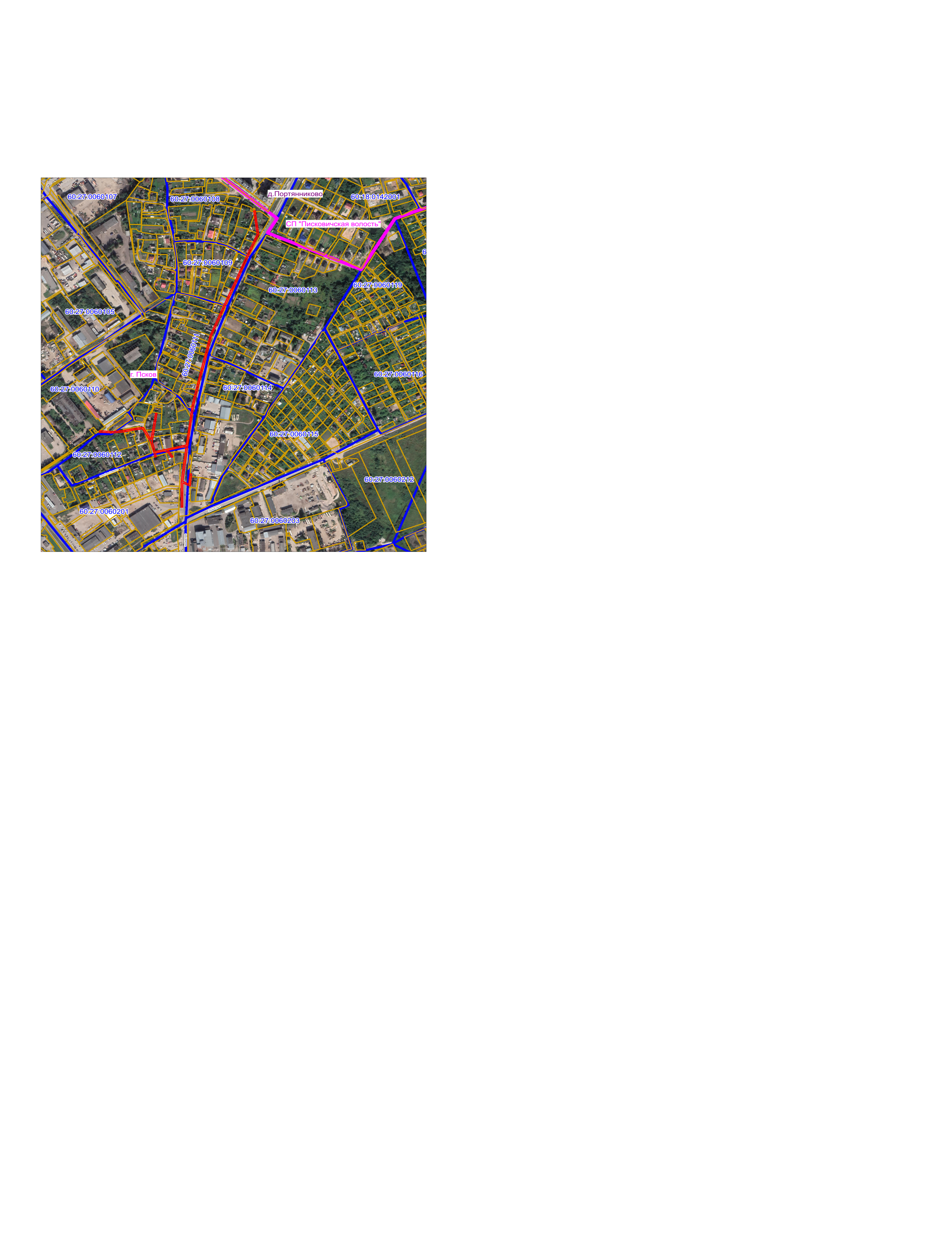 Масштаб 1:6000Используемые условные знаки и обозначения:Глава Администрации города Пскова                                                                                          Б.А. ЕлкинГраница публичного сервитутаКаталог координат:Номер углаX, мY, мСредняя квадратическая погрешность характерной точки1502434,831271614,760,12502432,531271649,740,13502435,821271678,140,14502440,971271705,250,15502444,741271730,660,16502409,291271750,800,17502437,521271755,340,18502485,571271762,830,19502484,951271766,770,110502436,901271759,280,111502403,471271753,930,112502374,811271761,930,113502380,341271785,890,114502385,071271806,790,115502394,241271844,100,116502438,191271850,180,117502472,041271854,750,118502510,001271860,200,119502558,581271871,310,120502595,341271879,660,121502633,741271888,970,122502669,051271897,530,123502708,591271906,650,124502754,651271925,930,125502798,351271944,330,126502832,941271959,170,127502871,081271975,690,128502907,951271991,130,129502941,151272005,000,130502972,471272019,040,131503002,531272031,800,132503040,851272026,430,133503069,091272022,440,134503069,651272026,400,135503041,411272030,390,136503001,991272035,920,137502970,871272022,720,138502939,551272008,680,139502906,411271994,810,140502869,511271979,370,141502831,361271962,840,142502796,791271948,010,143502753,091271929,620,144502707,351271910,470,145502668,131271901,430,146502632,801271892,860,147502594,421271883,540,148502557,691271875,210,149502509,271271864,140,150502471,501271858,710,151502437,651271854,140,152502392,281271847,860,153502357,411271843,790,154502322,261271839,220,155502288,751271835,010,156502280,951271851,100,157502310,711271853,850,158502310,341271857,830,159502276,431271854,700,160502275,651271852,890,161502284,361271834,870,162502252,131271835,070,163502214,031271834,960,164502214,031271830,960,165502252,111271831,070,166502287,691271830,850,167502322,771271835,250,168502357,901271839,830,169502389,991271843,570,170502381,171271807,710,171502377,731271792,500,172502374,701271799,030,173502360,041271808,500,174502357,881271805,150,175502371,561271796,300,176502376,281271786,110,177502370,911271762,810,178502359,891271764,700,179502359,211271760,760,180502372,001271758,560,181502402,591271750,020,182502440,381271728,540,183502437,031271705,930,184502431,861271678,740,185502428,511271649,840,186502430,881271614,060,11502434,831271614,760,1